Сценарий театрализованного представления в старшей логопедической группе «Буратино»КОШКИН ДОМПо мотивам  сказки  С. Маршака «Кошкин дом»Действующие лица:Сказочница, Кошка, Кот Василий, 1-й котенок, 2-й котенок. Петух,  Курица, Козел, Коза, свинья, 2 пожарных.Оборудование:Русская изба, стол, стулья, посуда, костюмы персонажей, метла, огнетушитель, набор инструментов; грамзапись  «Выход Кошки», «Полька», «Пожарная сирена».Сказочница:Тили - бом! Тили -бом!  на дворе высокий дом,И  жила кошка  в нем, не простая, а Заморская Ангорская.Жила она не так, как другие кошки.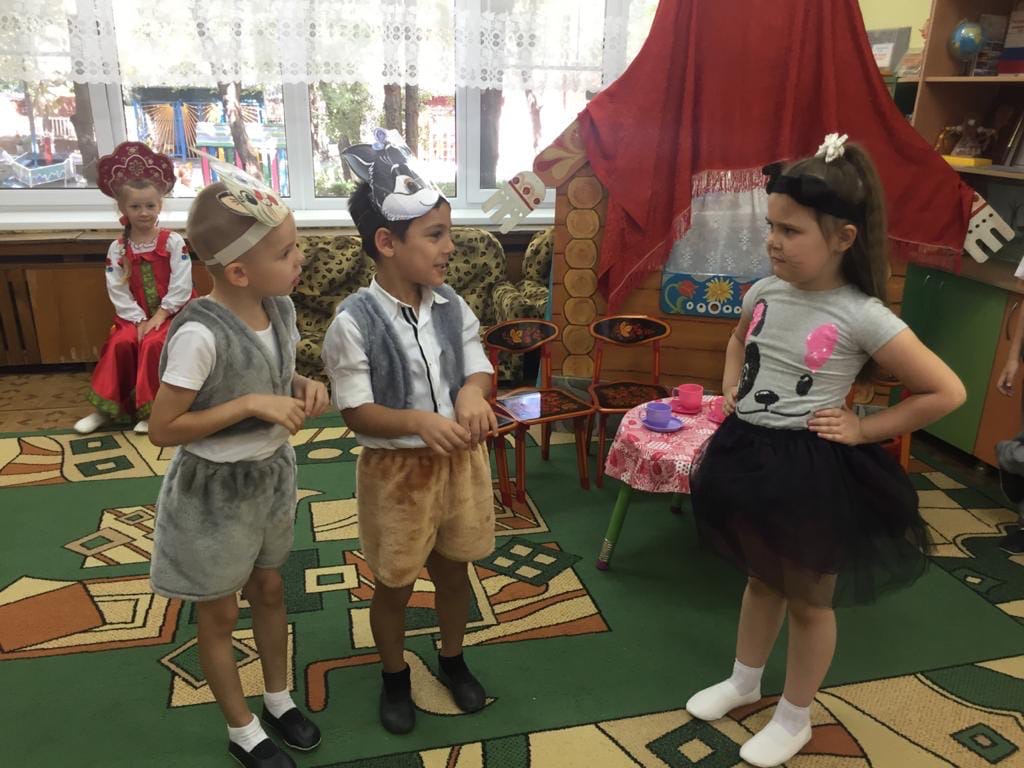 Спала она не на рогожке,А в уютной спаленке, на кроватке маленькой,Укрывалась алым, теплым одеялом.А на лестнице ковер,Шитый золотом узор.А по узорному ковруСходит кошка по - утру.    (Кошка идет по дорожке)  Кошка:        У меня у кошки, на ногах сапожки,                      на ногах сапожки, а в ушах сережки.(садится на скамеечку возле дома, смотрится в зеркало)Сказочница: Против дома у ворот, жил в сторожке старый Кот.                        Век он в дворниках служил, дом хозяйский сторожил,                       Подметал дорожки, перед домом кошки. (кот подметает дорожку, уходит за дом ).Сказочница: Вот пришли к богатой тетке                           два племянника- сиротки.                         Постучались под окном, чтобы их пустили в дом.1-й котенок:   Тетя, тетя Кошка!                            Выгляни в окошко,                             Есть хотят котята.2-й котенок:  Ты живешь богато.                         Обогрей нас Кошка.                         Покорми немножко!(Появляется Кот Василий)Кот:                Пошли вы,  попрошайки!                        Небось,  хотите сливок?                        Вот я вас за загривок!  (прогоняет котят метлой) котята убегают.Сказочница:К богатой тетке гость пришел – известный в городе Козел,С женой седой и строгой, с козою длиннорогой. (идут важно Козел  с Козой).Петух явился боевой, за петухом наседка .И в легкой шали пуховой пришла свинья соседка.      (Все  проходят  и садятся возле дома на скамейку).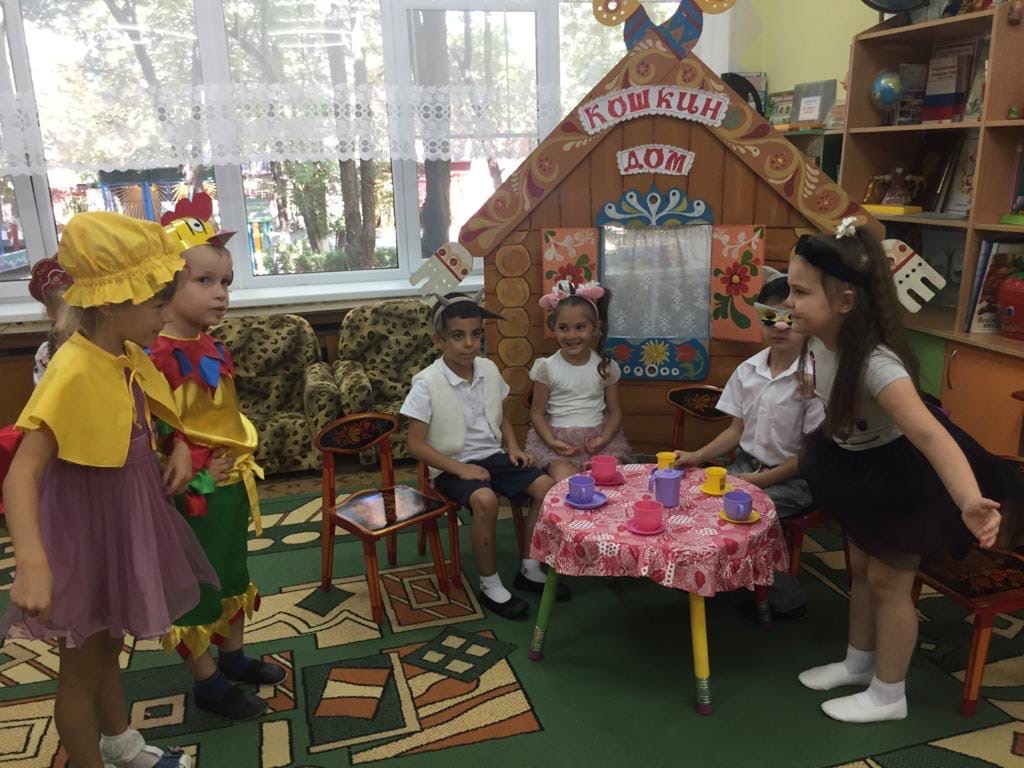 (Кошка встает  со скамеечки,  хочет уйти.  Свинья  подходит к кошке)Свинья:     Сейчас пришли мы впятером                     взглянуть на ваш чудесный дом                     О нем весь город говорит.Кошка.        Мой дом всегда для вас открыт!Козел.          Почтенная хозяйка, ты спой нам и сыграй-ка!Кошка.         Давайте будем танцевать!( все дети исполняют танец польку)Сказочница:   Хозяйка и Василий, усатый старый кот                           Не скоро проводили соседей до ворот!Петух:               Какой чудесный Кошкин дом!                           Как хорошо нам было в нем!                           О нем весь город говорит!Кошка:             Мой дом всегда для вас открыт!Курица:           Да соседка в эту среду, ты пожалуй к нам к обеду!Коза:           Ты не забудь и к нам прийти, в субботу вечером к шести!Свинья:        Ко мне на день рожденье, я жду вас в воскресенье!Сказочница:  Словечко за словечком - и снова разговор,                          А дома перед печкой, огонь прожег ковер.   (Танец огня).Сказочница: Вернулись Кот Василий и Кошка вслед за нимИ вдруг заголосили.Кот и Кошка:     Пожар! Горим! Горим!   (Марш пожарных)1-й пожарный:  Едим, едим на пожар!                              Тили бом! Тили бом!                              Загорелся Кошкин дом!                              Эй, пожарная бригада, поторапливаться надо!2-й пожарный: Поскорей без проволочки…                              разбирайте топоры                              Все заборы мы обрушим (валят забор.)                               На земле огонь потушим!  (тушат).Кошка:                  Дом от пламени спасите.                                Наши вещи выносите!1-й пожарный:    Не спасете вы добра- вас  себя спасать пора.2-й пожарный:    Берегитесь, рухнет  крыша! Разбегайтесь кто куда! (дом рушится).Сказочница:        Вот и рухнул Кошкин дом,                                погорел со всем добром!(кошка идет вытянув лапы).Кошка:          Где теперь я буду жить.(Кошка и Кот идут к домику Курицы)Кошка:      Тут живут петух и курица, ты пусти меня кума,                    я осталась без жилья.Курица:    Я бы рада и сама приютить тебя, кума.                   Но мой муж дрожит от злости, если к нам приходят гости (появляется петух)Петух:       Ко-ко-ко! Ку-ка-реку!  Не покоя старику!Кошка:     А зачем же в эту среду ты звала меня к обеду?Курица:  Я звала не навсегда, и сегодня не среда,                  А живем мы тесновато, у меня растут цыплята,                  Молодые петушки, драчуны, озорники.(Петух и курица уходя в дом)(Кошка и Кот охая подошли к домику Козы)Кот:          Эй, хозяюшка впусти! Мы измучились в пути!                  На дворе и дождь и снег,                  Ты пусти нас на ночлег!                  Не жалей для нас угла!(Коза выходит из- за домика)Коза:        Вы спросите у Козла.Кот:         Что ты скажешь на сосед?Коза:        Говори, что места нет!Козел:     Мне Коза сейчас сказала, что у нас тут места мало.Коза:       Шутит, видно бородатый! Да, у нас здесь тесновато…                 Постучитесь вы к свинье - место есть в ее жилье.Кошка:   Что же, Васенька пойдем, постучимся в третий дом.(Кошка и Кот идут к домику свиньи из домика слышна песенка.)Кот:        вот как весело поют!Кошка: Мы нашли себе приют!(стучат)Свинья: Кто стучится?Кот:        Кот и Кошка!Кошка:  Ты впусти меня свинья! Я осталась без жилья.Свинья: Нам самим простора мало – повернуться негде стало.                Есть просторные  дома, постучись туда, кума! (свинья уходит за свой домик)Кошка:       Ах, Василий, мой Василий и сюда нас не пустили                     Обошли мы целый свет – Нам нигде приюта нет!                      Вот и метель начинается.  (Кошка и Кот подходят к домику котят стучат) (в окошко домика или из- за домика выглядывает Котята)1-й котенок: Кто там стучится у ворот?Кот:                 Да это я, Василий кот. Прошу у вас ночлега!2-й котенок: Ах, Кот Василий это ты? С тобою тетя Кошка?2-й котенок: А мы весь день до темноты стучались к вам в окошко.2-й котенок:  Ты не открыл для нас вчера калитки старой дворни!Кот:                  Какой я дворник без двора! Я нынче беспризорник…Кошка:            Простите, если я была пред вами виновата.Кот:                  Теперь наш дом сгорел дотла, впустите нас котята!    1-й котенок:  Да ведь у нас убогий дом,                          Ни печки нет, ни крыши.2-й котенок:  Почти под небом мы живем,                          а пол прогрызли мыши.Котята:            Хоть у нас и тесно,                          Хоть у нас и скудно,                         Но найти нам места для гостей не трудно!Кошка:          Тили-тили-тили –бом!                       Наконец нашли мы дом!Кот:               А мы, ребята, вчетвером,                       Давайте строить новый дом!  (из модулей строят дом)Кошка:         Вот готов наш новый дом.                       Завтра будет новоселье –                       На всю улицу веселье!Все:               Тили-тили- тили –бом! Приходите в новый дом!                 (Все герои выходят на поклон)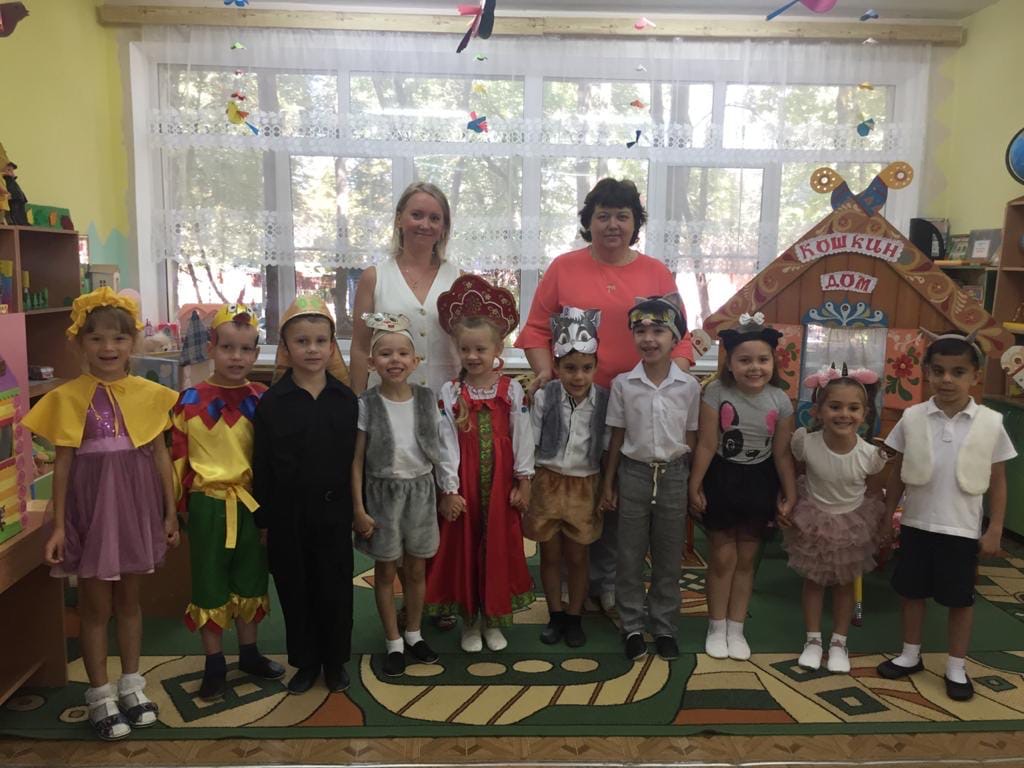 